ОТиДОвыставка-проект Алексея Скрипина (Сургут)(фотографии, фотограммы, графика, арт-объекты, инсталляции)15 февраля (открытие в 18.00) – 3 марта  |  12+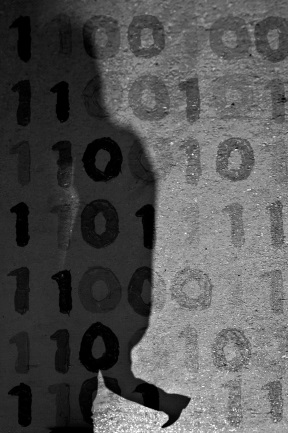 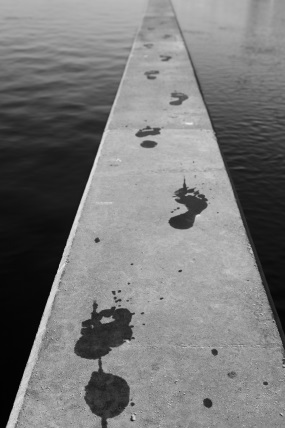 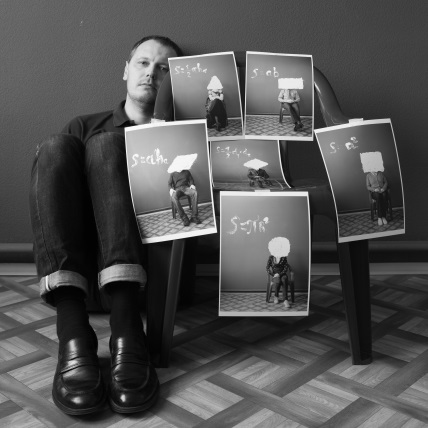 Выставка объединит несколько творческих проектов, реализованных автором на протяжении последних десяти лет. Она предлагает проследить «жизнь идей».«Идея очень динамична по своей сути, она рождается, живёт, перерождается или умирает, - говорит автор, - образ одного произведения вдруг переплетается с другим и рождается новый смысл».В центре творческих интересов  А. Скрипина – концептуальная фотография и графика. Он стремится к синтезу фотоискусства с разными видами изобразительного искусства и поэзии. Об авторе:член Союза фотохудожников России;председатель регионального отделения Союза фотохудожников России;  председатель фотоклуба «Отражение»;персональные выставки – в Португалии, России (Санкт-Петербург, Тюмень, Сургут);работы вошли в коллекции Русского музея, Сургутского художественного музея, галереи «Рахманинов дворик», частные коллекции (Россия, Португалия, Испания).Вход – 60 р. / 40 р. ( с 18 лет / до 18 лет )Галерея «Стерх» открыта  11.00 – 18.00  |  выходные Пн, ВтСправки по тел.: 350-978